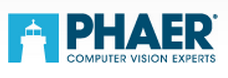 PersberichtCMOS-lijnscanners van e2v nu ook in kleurOnlangs lanceerde e2V kleurenversies van haar populaire ELiiXA+ lijnscancamera’s. Ook de nieuwe kleurencamera’s zijn gebaseerd op de baanbrekende multi-line CMOS-technologie van e2v. De lijnscanners beschikken nu over een ‘true colour mode’, wat hen bijzonder geschikt maakt voor het in hoge resolutie scannen van documenten en tal van inspectietoepassingen. Toen e2v in 2011 haar eerste monochrome 16k ELiixa+ lijnscancamera’s introduceerde, was dit een groot succes. Voornaamste reden was dat het gebruik van een nieuw ontwikkelde CMOS-sensor, die een zeer hoge signaal-ruisverhouding per individuele pixel en een multiline-architectuur combineerde, de concurrentie, inclusief alle CCD-alternatieven en TDI (Time Delay Integration) het nakijken gaf. De monochrome 16k pixel lijnscanners bleken superieur voor wat betreft snelheid, gevoeligheid en resolutie. Eind 2012 volgde een monochrome 8k/4k-variant, die de gebruiker in staat stelt lijnen samen te nemen, en groeide het applicatiebereik. Nu wordt aan beide typen kleur toegevoegd, zodat ook toepassingen als de inspectiedrukwerk, beeldschermen, printplaten, voedsel, farmaceutische producten en oppervlakten van hoogwaardige grondstoffen van deze grote technologische sprong kunnen profiteren.Verschillende smaken
De twee nieuwe ELiiXA+ kleurencamera’s bieden scansnelheden van maarliefst 95.000 lijnen per seconde en ook zij combineren een hoge gevoeligheid met een extreem laag ruisniveau. Het resultaat is een hoge signaal-ruisverhouding, zelfs wanneer korte integratietijden een vereiste zijn of wanneer de hoeveelheid licht beperkt is. Het pixel van 5μm is opgedeeld in vier actieve lijnen en door de dubbele lijnfilter kan de camera in verschillende modi worden gebruikt. De true colour modus heeft RGB pixels van 10µm om zo een vergelijkbare kleurechtheid te verkrijgen als trilineaire oplossingen met 10µm pixels, inclusief geavanceerde immuniteit voor webvariatie. Ook is er een full definition modus met een indrukwekkende resolutie van 16,384 RGB pixels. De 16k/8k pixel uitvoering is verkrijgbaar met CoaXPress, terwijl het 8k/4k model is uitgerust met Camera Link. Nieuwe standaard
“De e2v multiline CMOS-technologie die in ELiiXA+ is toegepast, is snel door de markt omarmd door de unieke combinatie van grote prestaties met grote flexibiliteit ten aanzien van systeemintegratie. Door deze twee nieuwe kleurenmodellen aan de ELiiXA+ familie toe te voegen, hebben we een antwoord op de marktvraag naar steeds meer kleurenbeeld en zetten we een nieuwe standaard voor industriële vision”, aldus Sébastien Teysseyre, Marketing Manager van e2v. De nieuwe kleurenscanners´s zijn vanaf mei in de Benelux exclusief verkrijgbaar bij de Belgische visionexpert Phaer.Over e2V
e2v (Chelmsford, VK) is al sinds de jaren zestig een gerenommeerd ontwikkelaar en toeleverancier van ‘wafers’ en ‘pixels’ voor CMOS-sensoren voor militaire- en ruimtevaartprojecten. De CMOS-technologie die e2v nu in een industriële variant uitbrengt, mocht tot voor kort het daglicht bij de industriële gebruiker niet zien. Ook nam e2v in 2010 de CCD fab van Atmel (ex-Thompson Grenoble) over. Het team sensordesigners dat in de Franse afdeling gehuisvest is, gaf de afgelopen decennia ‘de grote lijnscannamen’ herhaaldelijk het nakijken met superieure resultaten. Het is dan ook geen toeval dat het nieuwe samengestelde team ‘Grenoble & Chelmsford’ nu al tot enkele opmerkelijke doorbraken heeft geleid. Naast hoogwaardige visionoplossingen, levert e2V wereldwijd diverse RF-producten en high-reliability halfgeleideroplossingen. Kijk voor meer informatie op www.e2v.com.Over Phaer
Phaer neemt een unieke positie in als het gaat om hoogwaardige computervisiecomponenten. Uitgangspunt is altijd de inzet van technologisch leidende producten en kennis-netwerking met hun ontwikkelaars. De kennis van Phaer ten aanzien van technologie en applicaties helpt klanten hun R&D-traject te verkorten. Daarnaast wordt door een technologische voorsprong de marktpositie van de klant nu en in de toekomst zeker gesteld. Phaer is onder andere leverancier van Z-Laser, CCS, Schneider-Kreuznach, Volpi, Fujinon, Kowa, Pentax, Opto Engineering, e2v, IDS, Imperx, Photonfocus, , IOIndustries, Componentsexpress, , BitFlow en MVTec. Kijk voor meer informatie op www.phaer.euHet persbericht, inclusief beeld in hoge resolutie, zijn te downloaden via www.phaer.be/nl/nieuws/persberichtenFotobijschrift
De scansnelheid van de ELiiXA+ kleurencamera’s kan oplopen tot 95.000 lijnen per seconde, zonder aan gevoeligheid in te boeten.Contact
Phaer
Koenraad Van De Veere 
T: + 32 9 261 61 60
E: k@phaer.eu